ÜBYS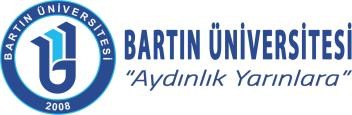 YENİ KULLANICI OLUŞTURMA / DEĞİŞİKLİK FORMUAdıma tahsis edilecek/edilmiş olan Bartın Üniversitesi Üniversite Bilgi Yönetim Sistemi’ne ait kullanıcı hesabının kullanımımdan ve sistem sorunlarından doğacak her türlü sorumluluğu kabul ederim. … / … / 20..Başvuru Sahibinin Adı Soyadı İmzaO N A YBirim Yöneticisi Adı Soyadı İmzaAçıklamalar:(*) Yukarıda bulunan tüm alanlarının doldurulması zorunludur.(**) Kurum dışı personel, herhangi bir e-posta adresi bildirebilir.(***) Birim amirinin onayı gereklidir.Bu belge yazıcıdan bastırıldıktan sonra imzalanıp kapalı zarfta Bilgi İşlem Daire Başkanlığına ulaştırılması gerekmektedir.Bilgi İşlem Dairesi Başkanlığı İletişim: (0378) 223 53 03 – 5304 – 5305Adres	:	Bartın Üniversitesi Rektörlüğü74100 Merkez / BARTIN(Form No: BGYS.FR.09.04, Revizyon Tarihi: -, Revizyon No: 0)Telefon	:İnternet Adresi	:E-Posta	:0378 223 55 00www.bartin.edu.tr info@bartin.edu.trSayfa 1 / 1Kullanıcı BilgileriKullanıcı BilgileriKullanıcı BilgileriKullanıcı BilgileriKullanıcı BilgileriAdı Soyadı *Unvanı *Görev Yeri *Sicil Numarası *Dâhili Telefon Numarası *Cep Telefonu Numarası *Kurumsal E-Posta Adresi **Kurum Bilgisi *☐Kurum İçi☐Kurum DışıStatü *☐Akademik Personel☐Öğrenci İşleriStatü *☐Belge Yöneticisi☐Belge MemuruStatü *☐Personel İşleri☐Diğer (	)TalepTalep☐Bartın Üniversitesi ÜBYS’de yeni kullanıcı hesabı oluşturulmasını istiyorum.☐Bartın Üniversitesi ÜBYS’de var olan kullanıcı hesabımın şifresinin değiştirilmesini istiyorum.(Şifre değişikliği işleminde birim amiri onayı gerekli değildir.)☐Bartın Üniversitesi ÜBYS’de var olan kullanıcı yetkilerimin yukarıda işaretli şekilde değiştirilmesini istiyorum.